ALL TOWN OFFICES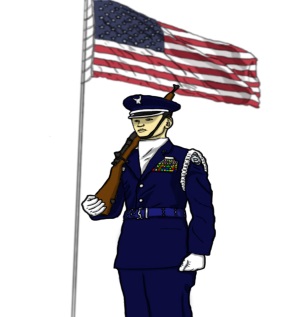 CLOSED		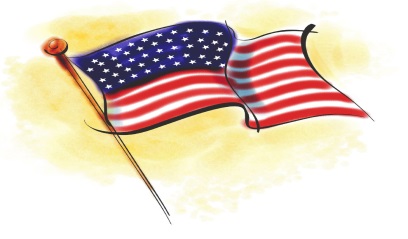 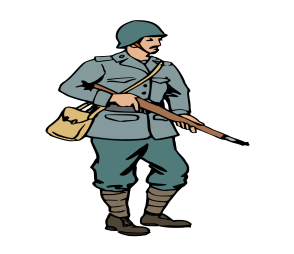 THURSDAY - NOVEMBER 11TH  IN OBSERVANCE OF VETERAN'S DAY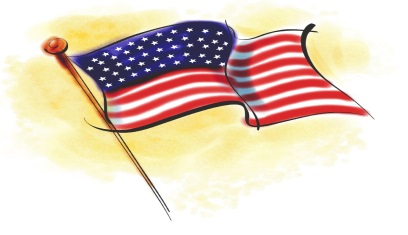 